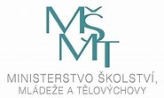 Potvrzení o provedení testu na přítomnost viru SARS-CoV-2 pro účely přijímacího řízení vystavené právnickou osobou vykonávající činnost školy nebo školského zařízení zapsanou do školského rejstříku (dále jen „škola“) tímto potvrzuje, že níže uvedený žák má NEGATIVNÍ/POZITIVNÍvýsledek na přítomnost viru SARS-CoV-2V …………………………………………………………………….. DNE**…………………………………………………… 	 	      Jméno a podpis odpovědné osoby, razítko  *Resortní identifikátor právnické osoby vykonávající činnost školy nebo školského zařízení (údaj viz školský rejstřík https://rejskol.msmt.cz/) ** Den provedení testuŠkola RED IZO* Název Sídlo ŽákŽákJméno a příjmení žákaDatum narození